Gritting and Snow Clearance priority routes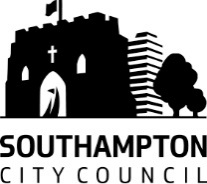 Priority One (Main traffic routes) Priority One routes: to be treated as routine pre-salting, in advance of any forecast of frost, ice or snow
• Main access routes to important industrial and large educational establishments 
• Main access routes to major accident and emergency hospitals, and to important emergency service locations 
• Roads used as major bus routes 
• Roads passing through major shopping centres 
• Other routes busy during peak traffic periods 
• Major pedestrian precincts and pedestrian routes * 
• Bridge decks and approached 
• Majority of steep gradients 
• Major transport interchanges 
Following periods of extreme freezing conditions or after snowfall• Main cycle routes/paths
• Special pedestrian routesPriority Two (Other traffic routes) Priority Two routes: to be treated only where there is prolonged and persistent frost or ice, which is expected to continue, or following snow.
• Roads near other schools 
• Roads used as other bus routes 
• Roads to other hospitals 
• Roads to minor fire and ambulance establishments 
• Roads passing through other shopping centres 
• Local shopping areas 
• Local footways, which link communitiesPriority Three – Routes that are only attended in extreme weather conditions and on an ad-hoc basis
• Access routes to other isolated dwellings 
• Residential roads 
• Pedestrian precincts and busy footways 
• Cycle tracks 
• All other public highways 
• Subway ramps and steps